О внесении изменений в решение Сорочинского городского Совета от 21 мая 2015 года № 405 «Об учреждении Управления жилищно-коммунального хозяйства администрации Сорочинского городского округа и утверждении Положения о нем»На основании статей 12, 132 Конституции Российской Федерации, Федерального закона от 06.10.2003 № 131-ФЗ "Об общих принципах организации местного самоуправления в Российской Федерации", руководствуясь Уставом муниципального образования Сорочинский городской округ Оренбургской области, Совет депутатов муниципального образования Сорочинский городской округ Оренбургской области РЕШИЛ:Внести в решение Сорочинского городского Совета от 21 мая 2015 года              № 405 «Об учреждении Управления жилищно-коммунального хозяйства администрации Сорочинского городского округа и утверждении Положения о нем» следующие изменения:1.1. Положение об Управлении жилищно – коммунального хозяйства администрации Сорочинского городского округа Оренбургской области изложить в новой редакции, согласно приложению.2. Признать утратившими силу:решение Сорочинского городского совета от 09 февраля 2016 года № 67                                «О внесении изменений в решение Сорочинского городского Совета от 21.05.2015 № 405 «Об учреждении Управления жилищно-коммунального хозяйства администрации Сорочинского городского округа Оренбургской области и утверждении Положения о нем»;решение Сорочинского городского Совета от 28 ноября 2017 года № 364«О внесении изменений в решение Сорочинского городского Совета от 21.05.2015 № 405 «Об учреждении Управления жилищно-коммунального хозяйства администрации Сорочинского городского округа Оренбургской области и утверждении Положения о нем»;решение Совета депутатов муниципального образования Сорочинский городской округ Оренбургской области от 11 сентября 2020 года № 611 «О внесении изменений в решение Сорочинского городского Совета от 21.05.2015№ 405 «Об учреждении Управления жилищно-коммунального хозяйства администрации Сорочинского городского округа Оренбургской области и утверждении Положения о нем»;решение Совета депутатов муниципального образования Сорочинский городскойокруг Оренбургской области от 18 ноября 2020 года № 17 «О внесении изменений в решение Сорочинского городского Совета от 21.05.2015 № 405 «Об учреждении Управления жилищно-коммунального хозяйства администрации Сорочинского городского округа Оренбургской области и утверждении Положения о нем».3. Настоящее решение вступает в силу со дня его подписания.4. Контроль за исполнением настоящего решения возложить на постоянные                              депутатские комиссии  Совета депутатов муниципального образования Сорочинский городской округ Оренбургской области.Председатель Совета депутатов муниципального образования Сорочинский городской округ Оренбургской области                                    С.В. ФильченкоГлава муниципального образованияСорочинский городской округ                                                                           Т.П. МелентьеваПриложениек решению Совета депутатовмуниципального образования Сорочинский городской округ Оренбургской области от 31 марта 2022 года № 166Положениеоб Управлении жилищно-коммунального хозяйства администрации Сорочинского городского округа Оренбургской областиОбщие положения1.1. Положение об Управлении жилищно-коммунального хозяйства администрации Сорочинского городского округа Оренбургской области (далее – Положение) разработано в соответствии с Федеральным законом от 06.10.2003 № 131-ФЗ «Об общих принципах организации местного самоуправления в Российской Федерации», Уставом муниципального образования Сорочинский городской округ Оренбургской области, решением Совета депутатов муниципального образования Сорочинский городской округ Оренбургской области от 30.11.2021 № 135 «Об утверждении Положения об администрации Сорочинского городского округа Оренбургской области», решением Сорочинского городского Совета от 30.03.2015 № 382 «Об утверждении структуры администрации Сорочинского городского округа Оренбургской области».1.2. Управление жилищно-коммунального хозяйства администрации Сорочинского городского округа Оренбургской области (далее – Управление ЖКХ) является отраслевым (функциональным) органом администрации Сорочинского городского округа Оренбургской области (орган местной администрации), и входит в структуру администрации Сорочинского городского округа Оренбургской области.1.3. Полное наименование: Управление жилищно-коммунального хозяйства администрации Сорочинского городского округа Оренбургской области.Сокращенное наименование: Управление ЖКХ администрации Сорочинского городского округа.1.4. Местонахождение: 461900, Российская Федерация, Оренбургская область, Сорочинский городской округ, город Сорочинск, улица Советская, 1.1.5. Управление ЖКХ обладает правами юридического лица, является муниципальным казенным учреждением, имеет счета в соответствии с законодательством Российской Федерации, имеет печать со наименованием и изображением герба города Сорочинска, штампы и официальные бланки.1.6. Управление ЖКХ имеет право осуществлять функции и полномочия учредителя муниципальных учреждений.1.7. Управление ЖКХ владеет, пользуется и распоряжается закрепленным за ним на праве оперативного управления муниципальным имуществом в соответствии с законодательством Российской Федерации и муниципальными правовыми актами.1.8. Управление ЖКХ взаимодействует с федеральными органами исполнительной власти, исполнительными органами государственной власти Оренбургской области, органами законодательной власти Оренбургской области, отраслевыми (функциональными) органами и структурными подразделениями администрации Сорочинского городского округа Оренбургской области, организациями.1.9. Финансирование деятельности Управления ЖКХ осуществляется за счет средств местного бюджета, а также средств федерального бюджета, поступающих в областной бюджет, областного бюджета, в случаях и порядке, установленных законодательством Российской Федерации.Полномочия (функции) Управления ЖКХУправление ЖКХ осуществляет функции в сферах жилищно-коммунального и дорожного хозяйства, жилищных отношений, транспорта, благоустройства в пределах компетенции Управления ЖКХ.Управление ЖКХ обладает следующими полномочиями (функциями):2.1. обеспечивает осуществление полномочий администрации Сорочинского городского округа по организации электро-, тепло-, водоснабжения населения и водоотведения в многоквартирных домах;	2.2. организует водоснабжение населения, в том числе принимает меры по организации водоснабжения населения и (или) водоотведения в случае невозможности исполнения организациями, осуществляющими горячее водоснабжение, холодное водоснабжение и (или) водоотведение, своих обязательств либо в случае отказа указанных организаций от исполнения своих обязательств;	2.3. подготавливает проект решения об определении для централизованной системы холодного водоснабжения и (или) водоотведения городского округа гарантирующей организации;	2.4. осуществляет согласование вывода объектов централизованных систем горячего водоснабжения, холодного водоснабжения и (или) водоотведения в ремонт и из эксплуатации;	2.5. организует разработку и утверждение схем водоснабжения и водоотведения городского округа;	2.6. организует разработку и утверждение технических заданий на разработку инвестиционных программ в сфере водоснабжения и (или) водоотведения;	2.7. организует согласование инвестиционных программ в сфере водоснабжения и (или) водоотведения;	2.8. участвует в разработке и установлении нормативов состава сточных вод;	2.9. организует обеспечение надежного теплоснабжения потребителей, в том числе принятие мер по организации обеспечения теплоснабжения потребителей в случае неисполнения теплоснабжающими организациями или теплосетевыми организациями своих обязательств, либо отказа указанных организаций от исполнения своих обязательств;	2.10. рассматривает обращения потребителей по вопросам надежности теплоснабжения;	2.11. организует выполнение требований, установленных правилами оценки готовности городских округов к отопительному периоду, и контроль за готовностью теплоснабжающих организаций, теплосетевых организаций, отдельных категорий потребителей к отопительному периоду;	2.12. осуществляет согласование вывода источников тепловой энергии, тепловых сетей в ремонт и из эксплуатации;	2.13. подготавливает проекты правовых актов об установлении сроков начала и окончания отопительного периода при подаче тепловой энергии для нужд отопления помещений во внутридомовые инженерные системы по централизованным сетям инженерно-технического обеспечения;	2.14. осуществляет согласование инвестиционных программ организаций, осуществляющих регулируемые виды деятельности в сфере теплоснабжения, за исключением таких программ, которые согласовываются в соответствии с законодательством Российской Федерации об электроэнергетике;	2.15. организует рассмотрение разногласий, возникающих между единой теплоснабжающей организацией и потребителем тепловой энергии при определении в договоре теплоснабжения значений параметров качества теплоснабжения и (или) параметров, отражающих допустимые перерывы в теплоснабжении, в ценовых зонах теплоснабжения, в порядке обязательного досудебного урегулирования споров и определение значений таких параметров, рекомендуемых для включения в договор теплоснабжения;	2.16. организует исполнение мероприятий, предусмотренных требованиями к схемам теплоснабжения городского округа, порядку их разработки и утверждения;	2.17. организует и обеспечивает создание и содержание мест (площадок) накопления твердых коммунальных отходов, за исключением установленных законодательством Российской Федерации случаев, когда такая обязанность лежит на других лицах;	2.18. определяет и разрабатывает схемы размещения мест (площадок) накопления твердых коммунальных отходов и ведение реестра мест (площадок) накопления твердых коммунальных отходов;	2.19. организует экологическое воспитание и формирование экологической культуры в области обращения с твердыми коммунальными отходами;	2.20. создает условия для предоставления транспортных услуг населению и осуществляет организацию транспортного обслуживания населения в границах муниципального образования, в том числе:2.20.1. разрабатывает проект муниципального правового акта об установлении, изменении, отмене муниципальных маршрутов регулярных перевозок;2.20.2. подготавливает проекты муниципальных правовых актов для изменения вида регулярных перевозок по муниципальным маршрутам регулярных перевозок;2.20.3. разрабатывает порядок установления, изменения, отмены муниципальных маршрутов регулярных перевозок, в том числе порядок рассмотрения заявлений юридических лиц, индивидуальных предпринимателей, участников договора простого товарищества об установлении, изменении либо отмене данных маршрутов, а также основания для отказа в установлении либо изменении данных маршрутов, основания для отмены данных маршрутов, в соответствии с действующим законодательством;2.20.4. разрабатывает проект муниципального правового акта об установление требований к юридическим лицам, индивидуальным предпринимателям, участникам договора простого товарищества, осуществляющим регулярные перевозки по нерегулируемым тарифам в соответствии с действующим законодательством;2.20.5. разрабатывает порядок подготовки документов планирования регулярных перевозок по муниципальным маршрутам регулярных перевозок в соответствии с действующим законодательством;2.20.6. разрабатывает документы планирования регулярных перевозок по муниципальным маршрутам регулярных перевозок;2.20.7. осуществляет ведение реестра муниципальных маршрутов регулярных перевозок;2.20.8. осуществляет прекращение или приостановление действия свидетельства об осуществлении перевозок по муниципальным маршрутам регулярных перевозок по основаниям, предусмотренным Федеральным законом "Об организации регулярных перевозок пассажиров и багажа автомобильным транспортом и городским наземным электрическим транспортом в Российской Федерации и о внесении изменений в отдельные законодательные акты Российской Федерации";2.20.9. обращается в суд с заявлением о прекращении действия свидетельства об осуществлении перевозок по муниципальным маршрутам регулярных перевозок по основаниям, предусмотренным федеральным законодательством и законодательством Оренбургской области;2.20.10. организация проведения открытого конкурса на право получения свидетельства об осуществлении перевозок по муниципальным маршрутам регулярных перевозок по нерегулируемым тарифам.2.21.  организует дорожную деятельность в отношении автомобильных дорог местного значения в границах городского округа и обеспечение безопасности дорожного движения на них, а также осуществляет иные полномочия в области использования автомобильных дорог и осуществления дорожной деятельности в соответствии с законодательством Российской Федерации, включая создание и обеспечение функционирования парковок (парковочных мест);2.22. подготавливает проекты решений о временных ограничениях или прекращении движения транспортных средств на автомобильных дорогах местного значения в границах городского округа в соответствии с действующим законодательством;2.23. участвует в разработке и направлении на утверждение в Совет депутатов основных направлений инвестиционной политики в области развития автомобильных дорог местного значения;2.24. подготавливает проекты решений об использовании на платной основе автомобильных дорог общего пользования местного значения, участков указанных автомобильных дорог и о прекращении такого использования;2.25. подготавливает проекты решений о создании и об использовании на платной основе парковок (парковочных мест), расположенных на автомобильных дорогах общего пользования местного значения, и о прекращении такого использования в порядке, установленном Советом депутатов муниципального образования Сорочинский городской округ Оренбургской области;2.26. участвует в разработке и представлении на утверждение Советом депутатов методики расчета и максимального размера платы за проезд транспортных средств по платным автомобильным дорогам общего пользования местного значения, платным участкам указанных автомобильных дорог;2.27. подготавливает проект решения об определении размера вреда, причиняемого тяжеловесными транспортными средствами при движении по автомобильным дорогам местного значения;2.28. подготавливает проекты решений  об установлении стоимости и перечня услуг по присоединению объектов дорожного сервиса к автомобильным дорогам общего пользования местного значения;2.29. обеспечивает использование автомобильных дорог при организации и проведении мероприятий по гражданской обороне, мобилизационной подготовке в соответствии с законодательством Российской Федерации, ликвидацию последствий чрезвычайных ситуаций на автомобильных дорогах в соответствии с законодательством Российской Федерации в области защиты населения и территорий от чрезвычайных ситуаций;2.30. организует информационное обеспечение пользователей автомобильными дорогами общего пользования местного значения;2.31. обеспечивает разработку и представление на утверждение Совета депутатов муниципального образования Сорочинский городской округ Оренбургской области нормативов финансовых затрат на капитальный ремонт, ремонт, содержание автомобильных дорог местного значения и правил расчета размера ассигнований местного бюджета на указанные цели;2.32. участвует в разработке проектной, сметной документации, содержании, капитальном ремонте объектов внешнего благоустройства, находящихся в муниципальной собственности;2.33. осуществляет меры по организации дорожного движения, в том числе посредством устройства объездов, в случае принятия в порядке, установленном Правительством Российской Федерации, решений о временных ограничениях и прекращении движения транспортных средств по автомобильным дорогам;2.34. осуществляет мероприятия по обеспечению безопасности дорожного движения на автомобильных дорогах местного значения, в том числе на объектах улично-дорожной сети, в границах городского округа при осуществлении дорожной деятельности;2.35. проводит организацию и мониторинг дорожного движения на автомобильных дорогах общего пользования местного значения;2.36. осуществляет ведение реестра парковок общего пользования на автомобильных дорогах общего пользования местного значения;2.37. организует мероприятия по установке, замене, демонтажу и содержанию технических средств организации дорожного движения на автомобильных дорогах общего пользования местного значения; 2.38. участвует в разработке и утверждении комплексной схемы организации дорожного движения;2.39. участвует в разработке и утверждении проектов организации дорожного движения, разрабатываемых для автомобильных дорог местного значения либо их участков, для иных автомобильных дорог, либо их участков, расположенных в границах муниципального образования;2.40. осуществление обеспечения эффективности организации дорожного движения;2.41. подготавливает проект решения о создании парковок общего пользования на территориях общего пользования в границах элемента планировочной структуры, застроенного многоквартирными домами, в соответствии с утвержденной документацией по планировке территории, а также с учетом мнения собственников помещений в данных многоквартирных домах, расположенных на земельных участках, прилегающих к таким территориям общего пользования;2.42. подготавливает перечни автомобильных дорог общего пользования местного значения, перечни автомобильных дорог необщего пользования местного значения для дальнейшего утверждения в установленном порядке;2.43. устанавливает перечень услуг по присоединению объектов дорожного сервиса к автомобильным дорогам общего пользования местного значения;2.44. подготавливает проект решений  об установлении придорожных полос автомобильных дорог местного значения или об изменении таких придорожных полос;2.45. подготавливает ежегодные планы проведения работ по ремонту и содержанию автомобильных дорог местного значения;2.46. осуществление информирования граждан о правилах и требованиях в области обеспечения  безопасности дорожного движения;2.47. обеспечение ежегодного утверждения перечня аварийно-опасных участков дорог и разработка первоочередных мер, направленных на устранение причин и условий совершения дорожно-транспортных происшествий;2.48. выдача  специальных разрешений на движение по автомобильным дорогам общего пользования местного значения муниципального образования Сорочинский городской округ Оренбургской области крупногабаритного транспортного средства, транспортных средств, осуществляющих перевозки опасных грузов, тяжеловесного транспортного средства;2.49. согласование маршрута тяжеловесного и (или) крупногабаритного транспортного средства, а также транспортного средства, осуществляющего перевозки опасных грузов;2.50. расчет платы за возмещение владельцем транспортного средства, осуществляющего перевозки тяжеловесных грузов, вреда, причиняемого таким транспортным средством при движении по автомобильным дорогам общего пользования местного значения муниципального образования Сорочинский городской округ Оренбургской области;2.51. осуществляет в соответствии с муниципальными правовыми актами обеспечение деятельности межведомственной комиссии по вопросам признания в установленном порядке жилых помещений муниципального и частного жилищного фонда непригодными для проживания, многоквартирных домов, за исключением многоквартирных домов, все жилые помещения в которых находятся в собственности Российской Федерации или субъекта Российской Федерации, аварийными и подлежащими сносу или реконструкции;2.52. осуществляет проведение внеплановых проверок деятельности управляющих компаний на основании обращения собственников помещений в многоквартирном доме, председателя совета многоквартирного дома, органов управления товарищества собственников жилья либо органов управления жилищного кооператива или органов управления иного специализированного потребительского кооператива в рамках статьи 165 Жилищного кодекса Российской Федерации;2.53. организует и проводит в порядке, установленном Правительством Российской Федерации, открытый конкурс по отбору управляющей организации, если в течение года до дня проведения указанного конкурса собственниками помещений в многоквартирном доме не выбран способ управления этим домом или если принятое решение о выборе способа управления этим домом не было реализовано;2.54. обеспечивает заключение договора на управление многоквартирным домом в соответствии с законодательством Российской Федерации;2.55. подготавливает предложения для установления Советом депутатов муниципального образования Сорочинский городской округ Оренбургской области:а)  размера платы за содержание жилого помещения для собственников жилых помещений, которые не приняли решение о выборе способа управления многоквартирным домом;б) размера платы за содержание жилого помещения для собственников помещений в многоквартирном доме, не принявших на их общем собрании решения об установлении размера платы за содержание жилого помещения.2.56. организует работу по формированию перечня организаций для управления многоквартирным домом, в отношении которого собственниками помещений в многоквартирном доме не выбран способ управления таким домом, или выбранный способ управления не реализован, не определена управляющая организация;2.57. подготавливает проект решения об определении в порядке и на условиях, которые установлены Правительством Российской Федерации, управляющей организации, осуществляющей управление многоквартирным домом, в отношении которого собственниками помещений в многоквартирном доме не выбран способ управления таким домом в порядке, установленном Жилищным кодексом Российской Федерации, или выбранный способ управления не реализован, не определена управляющая организация, в том числе по причине признания несостоявшимся открытого конкурса по отбору управляющей организации;2.58. уведомляет всех собственников помещений о принятом решении об определении управляющей организации для управления многоквартирным домом, в отношении которого собственниками помещений в многоквартирном доме не выбран способ управления таким домом или выбранный способ управления не реализован, не определена управляющая организация, в порядке и на условиях, которые установлены Правительством Российской Федерации, об условиях договора управления домом и об условиях прекращения договора управления с управляющей организацией;2.59. осуществляет извещение собственников помещений в многоквартирном доме, деятельность по управлению которым осуществляет лицензиат, ресурсоснабжающих организаций, с которыми лицензиатом заключены договоры поставки ресурсов, необходимых для предоставления коммунальных услуг, о возникновении отдельных оснований прекращения деятельности по управлению многоквартирным домом;2.60. организует созыв общего собрания собственников помещений в многоквартирном доме в случаях, предусмотренных законодательством Российской Федерации;2.61. осуществляет полномочия, направленные на обеспечение своевременного проведения капитального ремонта общего имущества в многоквартирных домах, предусмотренные Жилищным кодексом Российской Федерации, Законом Оренбургской области от 12.09.2013 № 1762/539-V-ОЗ "Об организации проведения капитального ремонта общего имущества в многоквартирных домах, расположенных на территории Оренбургской области";2.62. подготавливает проект решения о формировании фонда капитального ремонта в отношении многоквартирных домов на счете регионального оператора, в случаях, определенных статьями 170 и 189 Жилищного кодекса Российской Федерации;2.63. информирует собственников помещений в многоквартирных домах о способах формирования фонда капитального ремонта, о порядке выбора способа формирования фонда капитального ремонта;2.64. организует разработку и утверждение порядка и перечня случаев оказания на возвратной и (или) безвозвратной основе за счет средств местного бюджета дополнительной помощи при возникновении неотложной необходимости в проведении капитального ремонта общего имущества в многоквартирных домах;2.65. организует размещение в средствах массовой информации и на официальном сайте муниципального образования сведений о качестве питьевой воды, подаваемой абонентам с использованием централизованных систем водоснабжения на территории муниципального образования Сорочинский городской округ, о планах мероприятий по приведению качества питьевой воды в соответствии с установленными требованиями и об итогах исполнения этих планов;2.66. размещает информацию в государственной информационной системе жилищно-коммунального хозяйства по вопросам компетенции;2.67. определяет праздничный режим функционирования стационарных и временных осветительных установок в порядке, установленном муниципальными правовыми актами, при проектировании освещения на территории муниципального образования;2.68. организует работу по предоставлению разрешения на осуществление земляных работ на территории муниципального образования Сорочинский городской округ;2.69. осуществляет контроль за организацией осуществления земляных работ на территории муниципального образования Сорочинский городской округ;2.70. организует проведение мероприятий по осуществлению деятельности по обращению с животными без владельцев, обитающими на территории городского округа;2.71. участвует в организации и проведении в соответствии с муниципальными правовыми актами акций по охране окружающей среды, социально значимых работ по благоустройству территории Сорочинского городского округа;2.72. вносит в администрацию Сорочинского городского округа предложения по озеленению городского округа;2.73. организует работу по содержанию и благоустройству мест захоронения и кладбищ;2.74. организует работу по созданию, хранению, пополнению резерва материальных ресурсов для обеспечения  аварийно-восстановительных и других неотложных работ при предотвращении, локализации и ликвидации аварийных ситуаций на объектах жилищно-коммунального хозяйства и социальной сферы муниципального образования Сорочинский городской округ;2.75. подготавливает предложения по созданию, ликвидации, реорганизации муниципальных предприятий и учреждений жилищно-коммунального хозяйства;2.76. участвует в разработке муниципальных программ, а также иных программ, финансируемых за счет средств федерального, областного и местного бюджетов по отраслям, входящим в сферу деятельности Управления ЖКХ;2.77. участвует в разработке проектов муниципальных нормативных правовых актов, внесение на рассмотрение и утверждение Совета депутатов проектов решений Совета депутатов;2.78. участвует в разработке и направление на утверждение административных регламентов предоставления муниципальных услуг;2.79. подготавливает отчеты о деятельности администрации Сорочинского городского округа в сфере жилищно-коммунального хозяйства и дорожной деятельности;2.80. разрабатывает проекты правовых актов Главы муниципального образования, Совета депутатов муниципального образования Сорочинский городской округ, администрации Сорочинского городского округа и иных документов по вопросам своей компетенции;2.81. представляет интересы Главы муниципального образования, первого заместителя главы администрации городского округа по оперативному управлению муниципальным хозяйством, администрации Сорочинского городского округа в судах общей юрисдикции, арбитражном и третейском судах, органах прокуратуры, органах государственного контроля и надзора в пределах компетенции управления по согласованию с первым заместителем главы администрации городского округа по оперативному управлению муниципальным хозяйством, а также является уполномоченным органом администрации Сорочинского городского округа по исполнению в соответствии с законодательством Российской Федерации судебных актов, актов других органов или должностных лиц по вопросам компетенции управления;2.82. оказывает юридическую помощь в виде правового консультирования граждан, осуществляет правовое информирование и правовое просвещение населения;2.83. организует предоставление муниципальных услуг, включенных в Реестр муниципальных услуг Сорочинского городского округа;2.84. осуществляет функции главного распорядителя бюджетных средств;2.85. осуществляет функции главного администратора доходов бюджета Сорочинского городского округа;2.86. исполняет функции работодателя в соответствии с законодательством Российской Федерации;2.87. обеспечивает мобилизационную подготовку Управления ЖКХ и подведомственных муниципальных учреждений;2.88. осуществляет в соответствии с законодательством Российской Федерации работу по комплектованию, хранению, учету и использованию архивных документов, образовавшихся в процессе деятельности Управления ЖКХ;2.89. обрабатывает персональные данные в соответствии с законодательством Российской Федерации, в том числе обеспечивает в пределах своей компетенции защиту сведений, составляющих государственную тайну;2.90. осуществляет бухгалтерский учет;2.91. выступает в качестве муниципального заказчика, в пределах своей компетенции осуществляет закупки товаров, работ, услуг для обеспечения муниципальных нужд в соответствии с законодательством Российской Федерации и муниципальными правовыми актами;2.92. выступает с инициативой рассмотрения вопроса, связанного с установлением необходимости проведения капитального ремонта общего имущества в многоквартирном доме в случае наступления срока проведения капитального ремонта многоквартирного дома в соответствии с региональной программой, утвержденной постановлением Правительства Оренбургской области;2.93. организует санитарное и техническое обеспечение проведения праздничных мероприятий;2.94. осуществляет оплату за поставленную электроэнергию по наружному освещению объектов благоустройства в городе Сорочинск, за исключением объектов благоустройства, обязанность за оплату наружного освещения которых возложена на иных лиц;2.95. организует строительство объектов муниципальной собственности, реконструкцию, а также капитальный ремонт, ремонт объектов муниципальной собственности, строительство, реконструкция, капитальный ремонт, ремонт которых предусмотрены муниципальными программами Сорочинского городского округа, исполнителем по которым является Управление ЖКХ;2.96. организует проведение строительного контроля при строительстве, реконструкции, капитальном ремонте объектов капитального строительства муниципальной собственности, предусмотренным муниципальными программами Сорочинского городского округа, исполнителем по которым является Управление ЖКХ;2.97. организует работы по созданию новых и содержанию существующих мест массового отдыха граждан (парков, скверов, зон зеленых насаждений, земельных участков, пляжей), за исключением мест массового отдыха граждан, обязанность за содержание которых возложена на иных лиц;2.98. исполняет иные полномочия (функции), установленные законодательством Российской Федерации, Оренбургской области и муниципальными правовыми актами Сорочинского городского округа.III. Порядок организации и деятельности Управления ЖКХ администрации Сорочинского городского округа3.1.  Управление ЖКХ возглавляет начальник.3.2. Начальник Управления ЖКХ назначается на должность и освобождается от должности Главой муниципального образования Сорочинский городской округ по согласованию с первым заместителем главы администрации городского округа по оперативному управлению муниципальным хозяйством.3.3. Начальник Управления ЖКХ вправе:3.3.1. действовать без доверенности от имени Управления ЖКХ;3.3.2. представлять Управление ЖКХ во всех учреждениях и организациях;3.3.3. издавать в пределах компетенции Управления ЖКХ приказы;3.3.4. назначать и освобождать от должности в соответствии с законодательством Российской Федерации работников Управления ЖКХ;3.3.5. применять к работникам Управления ЖКХ меры поощрения и взыскания в соответствии с законодательством Российской Федерации;3.3.6. открывать и закрывать счета в соответствии с законодательством Российской Федерации, совершать по ним операции, подписывать финансовые документы, заключать договоры (соглашения);3.3.7. выдавать доверенности работникам Управления ЖКХ;3.4. Начальник Управления ЖКХ обязан:3.4.1. обеспечивать сохранность имущества Управления ЖКХ;3.4.2. определять должностные обязанности работников Управления ЖКХ;3.4.3. обеспечивать меры по социальной защите работников в соответствии с законодательством Российской Федерации;3.4.4. обеспечивать соблюдение финансовой и учетной дисциплины;3.4.5. обеспечивать режим использования материалов и информации, являющихся ограниченными в доступе.3.4.6. Осуществлять иные полномочия по поручению главы муниципального образования Сорочинский городской округ и первого заместителя главы администрации городского округа по оперативному управлению муниципальным хозяйством.3.5. Начальник Управления ЖКХ несет ответственность за деятельность Управления ЖКХ в целом, в том числе:3.5.1. за нецелевое использование выделенных в распоряжение Управления ЖКХ бюджетных средств;3.5.2. за недостоверность и несвоевременное представление установленной отчетности и другой информации в соответствии с законодательством Российской Федерации;3.5.3. за ненадлежащее выполнение возложенных на Управление ЖКХ полномочий (функций).IV. Заключительные положения4.1. Изменения и дополнения в настоящее Положение вносятся решениями Совета депутатов муниципального образования Сорочинский городской округ Оренбургской области по представлению главы муниципального образования Сорочинский городской округ Оренбургской области.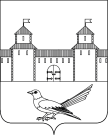 СОВЕТ ДЕПУТАТОВМУНИЦИПАЛЬНОГО ОБРАЗОВАНИЯСОРОЧИНСКИЙ ГОРОДСКОЙ ОКРУГОРЕНБУРГСКОЙ ОБЛАСТИ(XV СЕССИЯ ШЕСТОГО СОЗЫВА)РЕШЕНИЕот 31 марта 2021 года № 166